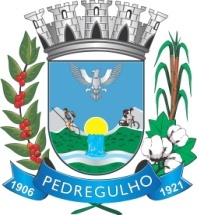 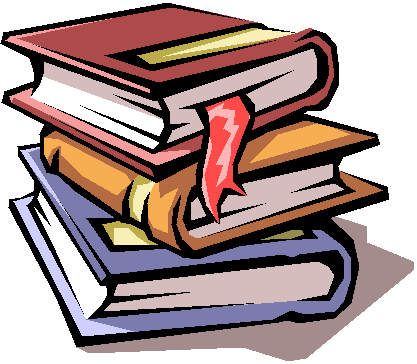                  E.M.E.B “MARIA MADALENA STRAIOTTO DE SOUZA”        PREFEITURA MUNICIPAL DE PEDREGULHO - SP               PLANEJAMENTO SEMANAL - 3° ANO A- MANHÃ              PROFESSORA : VANESSA CRISTINA CAMPOI 26/07/2021 A 30/07/2021 – ATIVIDADES ONLINEBom estudo ! Segunda-feira Terça-feiraQuarta-feiraQuinta-feiraSexta-feiraROTINACabeçalhoLeitura InglêsMatemática Matemática Livro Ápis página:84.Conteúdos:Subtração com 3 algarismos.Vídeo explicativo.Vídeo de correção páginas:82 e 83.ROTINACabeçalhoLeitura Português Português Livro Ápis páginas:110 e 111.Conteúdos:Uso da letra maiúscula.Vídeo de correção páginas:108,109 e 257.ROTINACabeçalhoLeitura Matemática        Educação física Matemática Livro Ápis página:85.Conteúdo:Adição e subtração.Prova real.Operação inversa.Vídeo explicativo.Vídeo de correção página:84.ROTINACabeçalhoLeitura Português Português Livro Ápis página:114 e 115.Conteúdo:Letra R e S no meio das palavras.Vídeo explicativo.Vídeo de correção páginas:110 e 111.ROTINACabeçalhoLeitura Matemática        Artes Matemática Livro Ápis de matemática página:86 e 87.Conteúdo: Problemas com adição e subtração.Vídeo explicativo.Vídeo de correção página:85.